Brinda información sobre las licencias de rentas internas expedidas por el Secretario de Hacienda las cuales permiten a una persona dedicarse a cualquiera de las ocupaciones o industrias autorizadas por el Código de Rentas Internas de Puerto Rico de 2011, según enmendado y de igual manera por varias leyes especiales.IndividuosComerciantesToda persona que interese solicitar una Licencia de Rentas Internas, deberá completar el formulario “Modelo SC 2309 “Solicitud de Licencias”, y estar al día con los siguientes requisitos:Radicación de Planillas ante el Departamento de HaciendaDeudas ante el Departamento de HaciendaDeudas ante la Administración para el Sustento de Menores (ASUME)Registro de ComerciantesCódigo de Rentas Internas para un Nuevos Puerto Rico 2011 Los métodos de pago para los derechos de licencia son los siguientes:Efectivo Giro postal Cheque certificado ATH Visa MasterCard Los pagos podrán realizarse a través de las Colecturías de Rentas Internas.Lugar: 	Sistema de Servicio y Atención al Contribuyente “Hacienda Responde”Horario:	 Lunes a Viernes                 8:00 am-4:30 pmTeléfono: 	(787) 620-2323                  (787) 721-2020                   (787) 722-0216Fax: 	(787) 522-5055 / 5056Directorio de ColecturíaDirectorio de Distritos de CobroDirectorio de Centros de ServicioContacto del Procurador del ContribuyentePortal del Departamento de HaciendaAl extraviar una licencia de Rentas Internas, ¿se acude a la Colecturía a solicitar un duplicado? Para solicitar un duplicado de una licencia de Rentas Internas, se debe realizar el siguiente procedimiento: Acudir a la policía para presentar una querella, donde se indica la razón de la pérdida.Realizar una declaración jurada ante un abogado para que conste la información.Con ambos documentos, visitar las oficinas de Distrito de Licencias de Rentas Internas, para que preparen un documento que autorice a la Colecturía a imprimir un duplicado.Con la autorización del Distrito, querella y declaración jurada, pasar a la Colecturía para que el colector o persona autorizada imprima un duplicado de la licencia de Rentas Internas.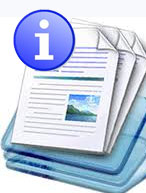 Información sobre el servicio 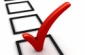 Clasificación del contribuyente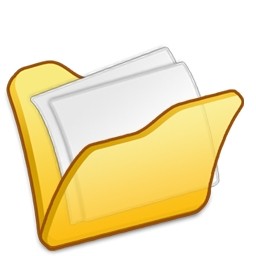 Procedimientos y documentos referentes al servicioListado de Licencias de Rentas InternasLicencias de Porteador Aéreo, Marítimo o TerrestreLicencia de Detallista / Mayorista de GasolinaLicencia de Importador o Manufacturero de Aceites Lubricantes Licencia de Detallista / Mayorista de CigarrillosLicencia de Fabricante o Traficante al Por Mayor de CementoLicencia de Traficante de Vehículos de Motor y Traficante de Partes y Accesorios para AutomóvilesLicencia de Traficante de Armas y Municiones Licencia de Máquinas de Entretenimiento para Adultos Licencia de Compra y Venta de Metales PreciososLicencia de Promotor de Espectáculos PúblicosLicencia de Destilador, Fabricante o Rectificador de Bebidas AlcohólicasLicencia de Almacén de Adeudo PúblicoLicencia de Traficante al Por Mayor de Bebidas AlcohólicasLicencia de Traficante al Detalle de Bebidas AlcohólicasLicencia de Traficante de Bebidas Alcohólicas en Tiendas de Terminales Aéreos o MarítimosLicencia Especialistas en Planillas, Declaraciones o Reclamaciones de ReintegroPatrocinadorFabricante de Alcohol DesnaturalizadoFabricante de Bebidas AlcohólicasFabricante al por Mayor de CementoRectificador de Bebidas AlcohólicasTienda en Zona de Puerto Libre. Licencia de Traficante de Bebidas Alcohólicas en Tiendas de Terminales Aéreos o MarítimosTraficantes Bebidas al Detal Tiempo LimitadoVenta de Vehículos de MotorBillarMáquina de CigarrillosMáquina de Juegos ElectrónicosMáquina de Juegos MecánicosMáquina de Juegos de VideoMáquinas de Juegos de ViolenciaBebidas, Cigarrillos, Partes y PiezasLicencia de Venta al Por Mayor de Cigarrillos y Bebidas Alcohólicas desde Vehículos de MotorPiezas de Carro/PartesLicencia de Máquinas Operadas con Monedas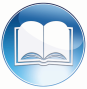 Código, reglamentos o leyes aplicables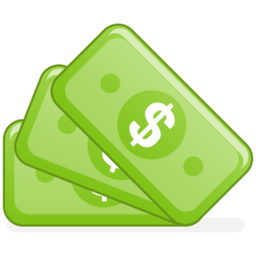 Sellos de Rentas Internas y métodos de pago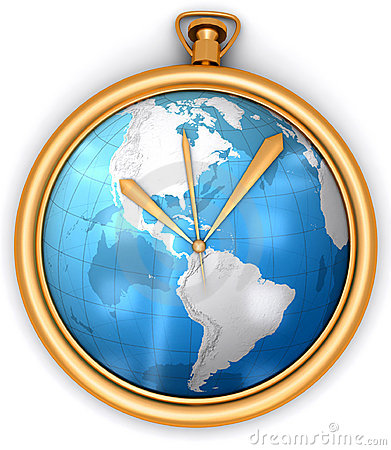 Ubicación y horario de servicio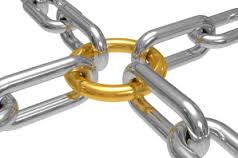 Enlaces relacionados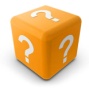 Preguntas frecuentes